Совместное развлечение детей и родителей в форме  квест – игры как средство формирования гендерной идентичности у детей дошкольного возраста. «В поисках семейных ценностей»Разработала: музыкальный руководитель Колдырева В.В.Цель: организация совместного интересного досуга детей среднего дошкольного возраста и их родителей.Вводная часть:Ведущие встречают участников квеста у главного входа детского сада, на улице.1. Вед: — Здравствуйте, ребята и уважаемые гости! Мы рады вас видеть на нашем празднике семьи, любви и верности. Как хорошо, что мы сегодня встретились! Семья – это дом, семья – это мир, семья – это крепость, за стенами которой могут царить лишь покой и любовь.2 Вед: День Семьи сегодня в мире –
Сколько вас в семье, четыре?
Пусть скорее станет десять:
Больше шума, гама, песен!
Пусть семья растет, крепчает,
Никогда не огорчает! (Г. Черемисова)Скажите, а вы знаете что является символом праздника «Дня семьи, любви и верности».Ответы детей, родителей.1. Вед: Правильно, это – ромашка. Ведущий показывает цветок, но нет  лепестком, только серединка цветка.2. Вед: Что – то случилось и наши лепестки разлетелись. Не будем огорчаться, и я предлагаю отправиться на поиски лепестков ромашки. Давайте разделимся на две команды. Первая команда: это семья в которой есть девочка. А вторая команда: семья в которой есть мальчик. (Семьи делятся на команды) И так, команды готовые и первое задание.1. «Назови свою команду»Родители продумывают название своей команды и выбирают капитана.Примерное название команд:Например:1 команда: «Веснушки»2 команда: «Крепыши»Вед: Каждая команда получает карту и отправляется на поиски лепестков. Семьи отправляются, следуя карте. Каждую команду сопровождает ведущий.  На каждой остановке детей и родителей будут встречать сказочные герои, которые будут давать задания и загадывать загадки. Если команды справляются, герой им вручает лепесток ромашки.Квестовая (игровая) часть:Оценочно-результативная часть (рефлексия):Вед: Молодцы наши команды. Все справились с заданиями. Каждая команда получила от сказочных героев лепесток ромашки. Давайте соберём наш цветок.Команды соединяют лепестки ромашки с серединкой цветка, и ведущий подводит итог. Что все отгадки, которые отгадали родители, являются «Семейными ценностями» ПРИЛОЖЕНИЕИгра: «Подарок для мамы», «Подарок для папы»Вид игры: дидактическаяЦель игры, задачи:Закреплять умения детей подбирать соответствующие предметы в зависимости от пола, развивать творческие способности.Оборудование (материалы и пособия):Изображение папы, изображение мамы на магнитных досках, картинки- предметы, листы бумаги, цветные карандаши, фломастеры.Ход игры: Сказочный герой предлагает детям составить два коллажа «Подарок для папы, подарок для мамы», предлагая подарить каждому подходящий подарок (поместить на магнитную доску картинки-предметы). Затем ведущий с детьми рассматривает и оценивает полученный результат, задавая вопросы: что нравится маме?, а что нравится папе?Игра: «Как я помогаю дома»Вид игры: подвижнаяЦель игры, задачи:Развивать двигательную активность, формировать у детей представления о членах семьи, о мужских и женских поступках (домашних обязанностях).Ход игры:Сказочный герой называет поступок. Дети по инструкции выполняют движение:  если «мужской» поступок – то участники команды выставляют ножку на пятку; если «женский» – делают пружинку.Игра: «Кто в домике живет»Вид игры: дидактическаяЦель игры, задачи:Продолжать учить детей называть членов своей семьи, понимать роль взрослых (папы, мамы) и детей в семье. Продолжать развивать умение работать по схемам. Развивать диалогическую речь, обогащать словарный запас. Совершенствовать умения у детей находить членов семьи, называть их, выкладывать карточки на листок. Воспитывать добрые, нежные чувства к своим родителям. Вызывать у ребенка радость и гордость за то, что у него есть семья.Оборудование (материалы и пособия):Картинки с изображением кто живет в семье.(дедушка, бабушка, папа, мама, ребенок) Картинка с изображением дома.Ход игры:Сказочный герой предлагает заселить в новый  домик дружную семью. Предлагает выбрать: «Кто самый первый поселится в домике?» (дедушка). Дети находят картинку, на которой нарисован дедушка, рассказывают какой он и показываю воспитателю. По такому образцу в домик заселяются все члены семьи.Игра: «Домашние дела»Вид игры: дидактическаяЦель игры, задачи:Расширять представления детей о домашних обязанностях членов семьи: мужчин и женщин, мальчиков и девочек. Воспитывать желание оказывать посильную помощь родителям.Оборудование (материалы и пособия):Перфокарты, фломастеры.Ход игры:Сказочный герой предлагает вспомнить, какие домашние дела выполняют в семье. Уточняет, что у каждого свои обязанности. Затем подключает детей к работе с перфокартами, уточняя выбор ребенка (мужское дело – какое?; женская обязанность – какая?) побуждая детей рассуждать.Список используемой литературы:Учебно-методическое пособие, под  общей ред. Е.А. Ключниковой  «МИР ДЕТСТВА: МАЛЬЧИКИ И ДЕВОЧКИ» (формирование гендерной идентичности у детей 3-8 лет на основе индивидуально-дифференцированного подхода в условиях ДОО)1 команда1 команда1 команда«На пруду» 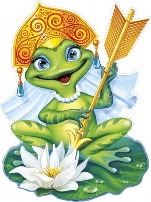 Задание детямЗадание родителям«На пруду» «Подарок для мамы»«Подарок для папы»Загадка:Ученые подсчитали, что герои шекспировских произведений произносят это 2259 раз. Какое слово или фразу они произносят? (Родители отгадывают загадку, и команда получает лепесток, на котором написана отгадка). (Любовь).«Спортивная площадка»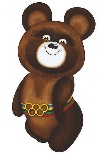 «Как я помогаю дома»Это антоним слова печаль.Что загадал я? Скорей отвечай! (Радость)«В гостях у Дюймовочки»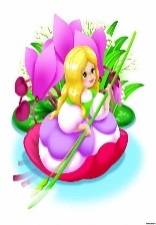 «Кто в домике живет»В доме очень нужен он, без него, не то что сон, даже гости не придут его дамы создают? (Уют)«Веселый огород»                 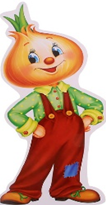 «Домашние дела»Любовь воспитывается любовью, уважение воспитывается…(Уважением)Не начинай с оскорбления, если хочешь…. (Уважения)2 команда2 команда2 команда«Веселый огород»  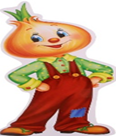 Задание детямЗадание родителям«Веселый огород»  «Домашние дела»Загадка:В семье друг к другу нужно относиться с… (пониманием)  «На пруду» 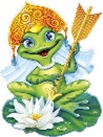 «Подарок для мамы»«Подарок для папы»Не печь кормит, а труд да… (забота) «Спортивная площадка»               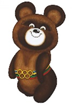 «Как я помогаю дома»Подтверждение или разрешение в ответ на просьбу, приказ или вопрос.(Согласие)«В гостях у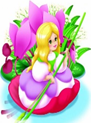 Дюймовочки»               «Кто в домике живет»Его не скушаешь, но вкус его сладок!Его не видишь, но вид его приятен!Оно может быть близко, если ты веришь в это!Оно рядом, но его не потрогаешь!(Доброта)